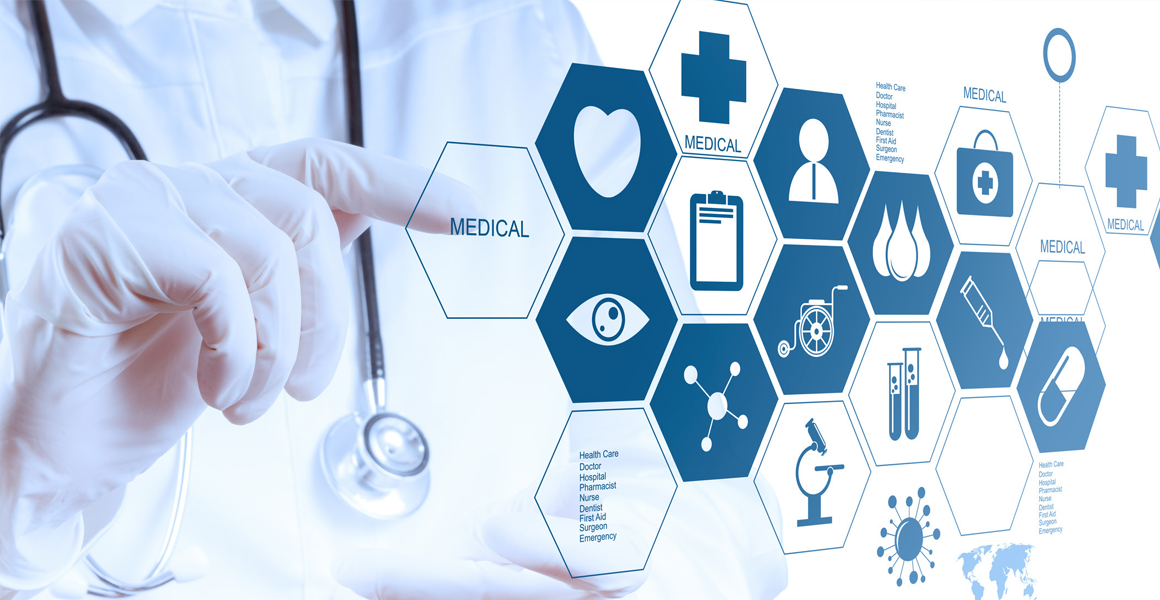 POLIAMBULATORIOPer lavoro o per necessità spesso dobbiamo entrare in strutture come i poliambulatori per svolgere il proprio lavoro in caso di medico o per ricorrere alle cure erogate dalla struttura in caso di malessere. Il problema delle infezioni nosocomiali è molto diffuso in Italia, a causa di una non corretta manutenzione degli impianti, idrico e aeraulico.Un'altra abitudine errata è quella di utilizzare prodotti e strumenti non corretti per la pulizia e la sanificazione.Team Infinity può aiutarvi in tutto questo, fornendovi prodotti 100% bio-degradabili, con un efficacia contro batteri e virus, ma anche funghi e muffe, fornendovi una tecnologia unica nel suo genere, in grado di sanificare e uccidere tutti gli agenti patogeni presenti in ambiente. Possiamo inoltre formare il vostro staff sul corretto utilizzo di questi strumenti, affiancandoli nella formazione.La nostra metodica può essere applicata alle stanze di degenza, agli ambulatori di visita, alle sale operatorie, individuando insieme il giusto protocollo di lavoro per avere un risultato ottimale.Ma quali sono i prodotti del Team Infinity?Acqua Ionizzata: le proprietà dell’acqua ionizzata sono molteplici, la prima è quella di potente sgrassatore, la seconda è quella di disinfettante. La cosa incredibile è che non dobbiamo fare altro che usare l’acqua del rubinetti combinata alla nostra tecnologia iWater, che trasforma grazie ad un sistema di elettrolisi semplice acqua di rubinetto in acqua ionizzata, per poter iniziare a pulire tutte le superfici che hanno bisogno di essere sanificate. Con l’acqua ionizzata possiamo pulire le scrivanie, i lettini, i sanitari, tutte quelle superfici che puliremo normalmente con un qualsiasi altro prodotto chimico, con la differenza che qui non avremo alcun tipo di residuo.Acqua Ozonizzata: semplice acqua di rubinetto addizionata di Ozono, con una potente azione disinfettante.Infinity H2O2: Perossido di idrogeno stabilizzato, acqua ossigenata, al 7.9%, di cui siamo gli unici distributori in Italia. Su 100 parti solo 7,9 sono di acqua ossigenata, senza ioni di argento, garantiscono una biodegradabilità del 100%. Questa formulazione viene utilizzata con il sistema Infinity Cube che, atomizzando questa soluzione, satura l’ambiente con particelle da 0,3 micron che distruggono qualsiasi agente patogeno presente nell’ambiente. Con questa tecnologia possiamo sanificare le unità di trattamento aria (U.T.A.) e le condotte, fino agli ambienti a cui portano aria.Infinity Cube: sistema di atomizzazione che permette di sanificare tutte le UTA, condotte aerauliche e gli ambienti in modalità veloce (100m3 di ambiente in soli 6 minuti), efficace e con un ottimo rapporto qualità/prezzo.Sanit H2O: un efficace sistema di sanificazione delle condotte idriche, adatto per i trattamenti shock e per i trattamenti di mantenimento, ci permette di avere la certezza di una assenza totale di agenti patogeni.Ozono: con questo gas, naturale, possiamo eliminare qualsiasi tipo di muffe o lieviti che possono presentarsi in ambiente. Purificatori d’aria IQAir:  purificatori d’aria a filtri sostituibili che garantiscono il totale abbattimento delle particelle presenti nell’ambiente, per garantire un ambiente sano anche per chi soffre di problematiche legate ad allergeni o a chi affetto da MCS.Team Infinity può seguire la struttura nella stesura del protocollo di lavoro, con gli interventi da svolgere quotidianamente o con cadenza programmata.